HONG KONG ADVENTURE CORPS HIGH ISLAND TRAINING CAMP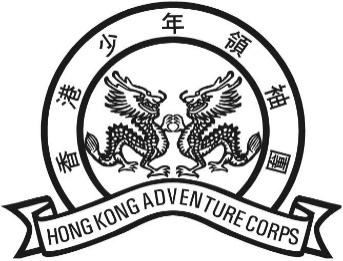 香港少年領袖團萬宜訓練營CAR PARKING LABEL泊車證Driver Name:司機姓名：Unit:所屬單位：Mobile No.:手提電話號碼：